SUPREME COURT OF CANADABetween:Her Majesty The QueenAppellantandAdam Michael BrownRespondentCoram: Abella, Moldaver, Karakatsanis, Gascon and Rowe JJ.R. v. Brown, 2017 SCC 10, [2016] 1 S.C.R. 166Her Majesty The Queen	Appellantv.Adam Michael Brown	RespondentIndexed as:  R. v. Brown2017 SCC 10File No.:  37153.2017:  February 20.Present:  Abella, Moldaver, Karakatsanis, Gascon and Rowe JJ.on appeal from court of appeal for alberta	Criminal law — Evidence — Admissibility — Fresh evidence — Accused charged with second degree murder and assault with a weapon following shooting — Accused seeking to adduce new evidence on appeal consisting of statements of witness made at trial of co-accused and to police after accused’s trial and suggesting he was not shooter — Court of Appeal finding that criteria for admission of new evidence met and that new evidence should be admitted — Admission of fresh evidence, setting aside of convictions and order for new trial upheld.	APPEAL from a judgment of the Alberta Court of Appeal (Berger, McDonald and Bielby JJ.A.), 2016 ABCA 192, 338 C.C.C. (3d) 123, [2016] A.J. No. 640 (QL), 2016 CarswellAlta 1190 (WL Can.), allowing the accused’s application to admit new evidence, setting aside his convictions for second degree murder and assault with a weapon entered by Belzil J., 2010 ABQB 720, [2016] A.J. No. 1370 (QL), 2010 CarswellAlta 2334 (WL Can.), and ordering a new trial. Appeal dismissed.	Troy Couillard, for the appellant.	Daniel J. Song and Vincent Rizzuto, for the respondent.	The judgment of the Court was delivered orally byAbella J. — In all the circumstances of this case, we are satisfied that Mr. Sahal’s K.G.B. statement was admissible, was reasonably capable of belief, and could reasonably have affected the outcome.The appeal is therefore dismissed.	Judgment accordingly.	Solicitor for the appellant:  Attorney General of Alberta, Edmonton.	Solicitors for the respondent:  Sprake Song & Konye, Vancouver. Citation: R. v. Brown, 2017 SCC 10, [2017] 1 S.C.R. 166Appeal heard: February 20, 2017Judgment rendered: February 20, 2017Docket: 37153Reasons for Judgment:(paras. 1 to 2)Abella J. (Moldaver, Karakatsanis, Gascon and Rowe JJ. concurring)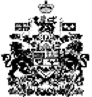 